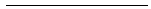 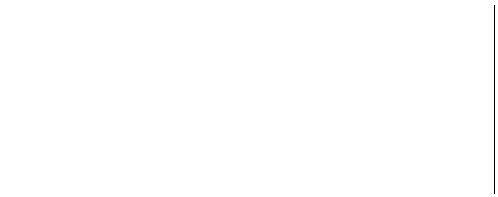 Compilato a cura del SUAP:Al SUAP del 
	Comune diIndirizzo_____________________________Pratica	________________________del	________________________Protocollo	_________________________________________________________________PEC / Posta elettronica 
_________________________________________SCIA UNICA: SCIA Avvio + notifica sanitaria e altre comunicazioni 
	e/o segnalazioni SEGNALAZIONE CERTIFICATA DI INIZIO ATTIVITÀ PER L’ESERCIZIO DI SOMMINISTRAZIONE DI ALIMENTI E BEVANDE AL 
	DOMICILIO DEL CONSUMATORE1 (Sez. I, Tabella A, d.lgs. 222/2016) 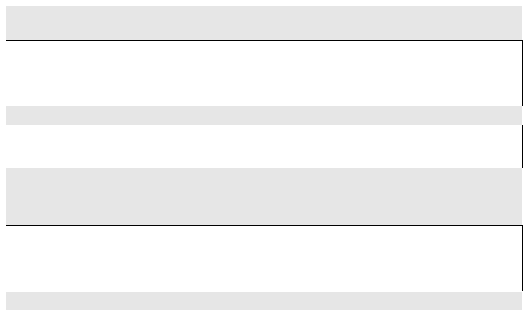 INDIRIZZO DELLA SEDE DI COTTURA Eventuale, compilare se diverso da quello della ditta/società/impresa Via/piazza 	____________________________________________________________________ n. _______________ 
Comune ________________________________________________________    prov. |__|__|  C.A.P. |__|__|__|__|__| 
Stato ________________________  Telefono fisso / cell. ______________________ fax. ______________________ IDENTIFICATIVI CATASTALI (*) Foglio n. ________________   map. ________________	(se presenti) sub. ________________  sez. ________________Catasto:	  fabbricatiINDIRIZZO DEL MAGAZZINO Eventuale, compilare se diverso da quello della ditta/società/impresa Via/piazza 	____________________________________________________________________ n. _______________ 
Comune ________________________________________________________    prov. |__|__|  C.A.P. |__|__|__|__|__| 
Stato ________________________  Telefono fisso / cell. ______________________ fax. ______________________ IDENTIFICATIVI CATASTALI (*) 1 Quando l’attività è accessoria ad altra tipologia di somministrazione aperta al pubblico, non occorre alcun titolo di legittimazione aggiuntivo. (*) __ Le sezioni e le informazioni che possono variare sulla base delle diverse disposizioni regionali sono contrassegnate con un asterisco (*). 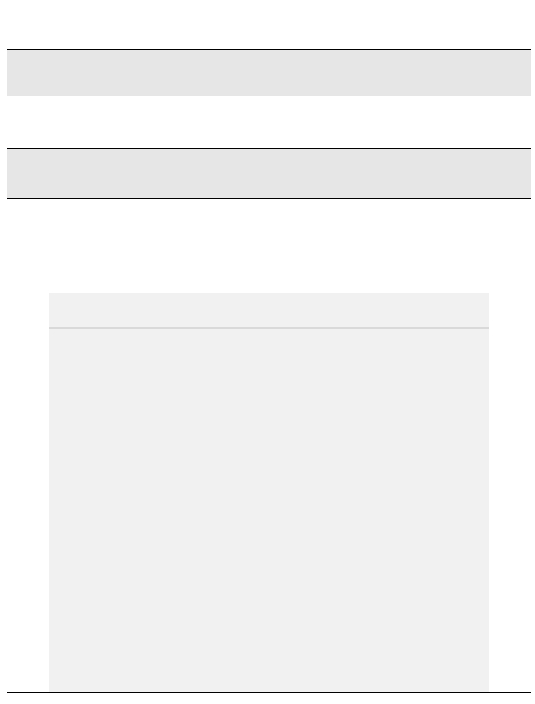 Foglio n. ________________   map. ________________	(se presenti) sub. ________________  sez. ________________Catasto:	  fabbricatiAVVIO Il/la  sottoscritto/a  SEGNALA  l’avvio  dell’esercizio  di  somministrazione  di  alimenti  e  bevande  al  domicilio  del consumatore2 DICHIARAZIONI SUL POSSESSO DEI REQUISITI DI ONORABILITA’ E PROFESSIONALI Il/la sottoscritto/a, consapevole delle sanzioni penali previste dalla legge per le false dichiarazioni e (art.76 del DPR 445 del 2000 e Codice penale e art. 19, comma 6, della L. n. 241 del 1990), sotto la propria responsabilità, dichiara: 	di essere in possesso dei requisiti di onorabilità previsti dalla legge e di non trovarsi nelle condizioni previste dalla legge(artt. 11, 92 e 131 del TULPS, Regio Decreto 18/06/1931, n. 773);Quali sono i requisiti di onorabilità previsti dalla legge per l’esercizio dell’attività? (art. 71, D.Lgs. n. 59/2010)3 Non possono esercitare l'attività commerciale di vendita e di somministrazione: a)  coloro che sono stati dichiarati delinquenti abituali, professionali o per tendenza, salvo che abbiano ottenuto la riabilitazione; b)  coloro che hanno riportato una condanna, con sentenza passata in giudicato, per delitto non colposo, per il quale è prevista una pena detentiva non inferiore nel minimo a tre anni, sempre che sia stata applicata, in concreto, una pena superiore al minimo edittale; c)  coloro che hanno riportato, con sentenza passata in giudicato, una condanna a pena detentiva per uno dei delitti di cui al libro II, Titolo VIII, capo II del codice penale, ovvero per ricettazione, riciclaggio, insolvenza fraudolenta, bancarotta fraudolenta, usura, rapina, delitti contro la persona commessi con violenza, estorsione; d)  coloro che hanno riportato, con sentenza passata in giudicato, una condanna per reati contro 
l'igiene e la sanità pubblica, compresi i delitti di cui al libro II, Titolo VI, capo II del codice penale; e)  coloro che hanno riportato, con sentenza passata in giudicato, due o più condanne, nel quinquennio precedente all'inizio dell'esercizio dell'attività, per delitti di frode nella preparazione e nel commercio degli alimenti previsti da leggi speciali; f)  coloro che sono sottoposti a una delle misure previste dal Codice delle leggi antimafia (D.Lgs. n. 159/2011)4 ovvero a misure di sicurezza. Il divieto di esercizio dell'attività nei casi previsti dalle lettere b), c), d), e) ed f), permane per la durata di cinque anni a decorrere dal giorno in cui la pena è stata scontata. Qualora la pena si sia estinta in altro modo, il termine di cinque anni decorre dal giorno del passaggio in giudicato della sentenza, salvo riabilitazione. Il divieto di esercizio dell'attività non si applica qualora, con sentenza passata in giudicato sia stata concessa la sospensione condizionale della pena sempre che non intervengano 
circostanze idonee a incidere sulla revoca della sospensione. In caso di società, associazioni od organismi collettivi i requisiti morali devono essere posseduti dal legale rappresentante, da altra persona preposta all'attività commerciale e da tutti i soggetti 
individuati dall'articolo 2, comma 3, del decreto del Presidente della Repubblica 3 giugno 1998, n. 252. In caso di impresa individuale i requisiti devono essere posseduti dal titolare e dall'eventuale altra persona preposta all'attività commerciale. Non possono esercitare l'attività di somministrazione di alimenti e bevande coloro che si trovano nelle condizioni sopra riportate, o hanno riportato, con sentenza passata in giudicato, 
una condanna per reati contro la moralità pubblica e il buon costume, per delitti commessi in 
stato di ubriachezza o in stato di intossicazione da stupefacenti; per reati concernenti la 
prevenzione dell'alcolismo, le sostanze stupefacenti o psicotrope, il gioco d'azzardo, le 2 Come previsto dall’art. 64, c. 2, del D.Lgs. n. 59 del 2010. 3 I riquadri hanno una finalità esplicativa, per assicurare maggiore chiarezza all’impresa sul contenuto delle dichiarazioni da 
rendere. Potranno essere adeguati in relazione ai sistemi informativi e gestiti dalle Regioni, anche tramite apposite istruzioni. 4 Con l’adozione del nuovo Codice delle leggi antimafia (D.Lgs. n. 159/2011) i riferimenti normativi alla legge n. 1423/1956 e alla legge n. 575/1965, presenti nell’art. 71, comma 1, lett. f), del D.Lgs. n. 59/2010, sono stati sostituiti con i riferimenti allo stesso Codice delle leggi antimafia (art. 116). 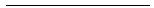 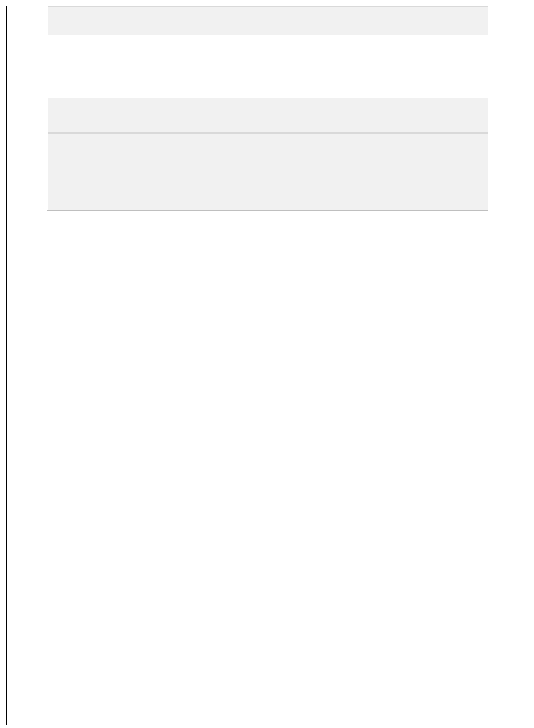 scommesse clandestine, nonché per reati relativi ad infrazioni alle norme sui giochi.    che non sussistono nei propri confronti le cause di divieto, di decadenza o di sospensione previste dalla legge (art. 67 del 
	D.Lgs. 06/09/2011, n. 159, “Effetti delle misure di prevenzione previste dal Codice delle leggi antimafia e delle misure di 
	prevenzione, nonché nuove disposizioni in materia di documentazione antimafia”). Quali sono le cause di divieto, decadenza o sospensione previste dalla legge (D.Lgs. n. 
159/2011)? - provvedimenti definitivi di applicazione delle misure di prevenzione personale (sorveglianza speciale di pubblica sicurezza oppure obbligo di soggiorno nel comune di residenza o di dimora abituale - art. 5 del D.Lgs 159/2011); - condanne con sentenza definitiva o confermata in appello per uno dei delitti consumati o tentati elencati nell’art. 51, comma 3-bis, del Codice di procedura penale (per esempio, associazione di tipo mafioso o associazione finalizzata al traffico di stupefacenti, ecc.). |__| di essere in possesso di uno dei requisiti professionali previsti dalla legge per l’esercizio dell’attività (art. 71, comma 6 del d.Lgs. 26/03/2010, n. 59 e specifiche disposizioni regionali di settore) e indicati di seguito:  di aver frequentato con esito positivo un corso professionale per il commercio, la preparazione o la somministrazione degli 
alimenti, istituito o riconosciuto dalle Regioni o dalle Province autonome di Trento e Bolzano o da equivalente Autorità 
competente in uno Stato membro della Unione Europea o dello Spazio Economico Europeo, riconosciuto dall’Autorità 
competente italiana5: presso l’Istituto ___________________________________________________________________ 
con sede in ______________________________________________________________________ 
oggetto corso ____________________________________________________________________ 
anno di conclusione _______________________________________________________________  di aver esercitato in proprio, per almeno due anni, anche non continuativi, nel quinquennio precedente, l’attività di impresa nel settore alimentare o nel settore della somministrazione di alimenti e bevande: tipo di attività _______________________________ dal _______________ al _________________ tipo di attività _______________________________ dal _______________ al _________________ tipo di attività _______________________________ dal _______________ al _________________ iscrizione Registro Imprese della Camera di Commercio (C.C.I.A.A.) di ____________________ n. R.E.A. _______________ o equivalente registro di uno Stato membro della Unione Europea o dello Spazio Economico Europeo (se presente): Registro di_______________, estremi registrazione n. _____________  di aver prestato la propria opera, per almeno due anni, anche non continuativi, nel quinquennio precedente, presso imprese operanti nel settore alimentare o nel settore della somministrazione di alimenti e bevande, in qualità di dipendente qualificato, addetto alla vendita o all’amministrazione o alla preparazione di alimenti, o in qualità di socio lavoratore o in altre posizioni equivalenti, o, se trattasi di coniuge, parente o affine (parente del coniuge), entro il terzo grado, dell’imprenditore, in qualità di coadiutore familiare, comprovata dalla iscrizione all’Istituto nazionale per la previdenza sociale nome impresa ________________________________________________ sede impresa _________________________________________________________ |__| quale dipendente qualificato, regolarmente iscritto all’INPS, dal ___________ al ____________ |__| quale coadiutore familiare, regolarmente iscritto all’INPS, dal _____________ al ____________ |__| quale socio lavoratore, regolarmente iscritto all’INPS, dal ________________ al ____________ |__|   altre   posizioni   equivalenti 	________________________________________,   regolarmente   iscritto   all’INPS,   dal ________________ al ________________  di essere in possesso di un diploma di scuola secondaria superiore o di laurea, anche triennale, o di altra scuola ad indirizzo 
professionale, almeno triennale, purché nel corso di studi siano previste materie attinenti al commercio, alla preparazione o alla 
somministrazione degli alimenti o di avere ottenuto la dichiarazione di corrispondenza da parte del Ministero dell’Istruzione, 
Università e Ricerca: Scuola/Istituto/Ateneo _____________________________________________________ anno	di	conclusione	_______________________________________________	materie	attinenti___________________________________________________  di avere conseguito la qualificazione professionale all'estero o di aver esercitato l’attività in questione in un altro Stato Membro della Unione Europea o dello Spazio Economico Europeo (art. 30 del decreto legislativo 9 novembre 2007, n. 206)  e di avere ottenuto il riconoscimento dall’Autorità competente italiana con decreto n°_________in data ___________ 5 Le Autorità competenti al riconoscimento sono individuate dall’art. 5 del D.Lgs. n. 206/2007. 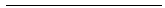 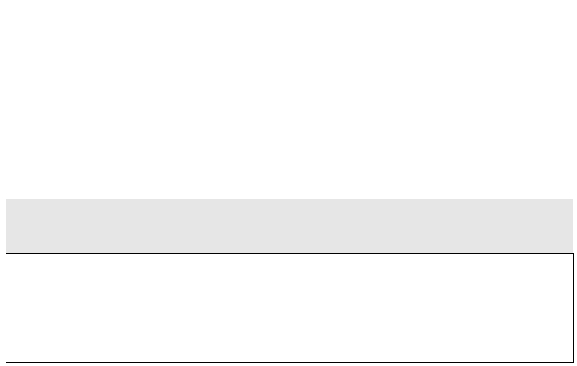  di essere in possesso del requisito della pratica professionale in quanto6: |__| è  stato iscritto al REC (Registro Esercenti il Commercio) per le tabelle rientranti nel settore alimentare e per l’attività di 
somministrazione  di  alimenti  e  bevande,  nell’anno_______________  presso  la  Camera  di  Commercio (C.C.I.A.A.)  di ____________________________ |__| ha superato l’esame di idoneità a seguito della frequenza del corso abilitante per l’iscrizione al REC (anche senza la 
successiva iscrizione in tale registro), nell’anno_____________________ presso  ______________________________ 
|__| ha superato l’esame di idoneità a seguito della frequenza del corso abilitante per l’iscrizione alla sezione speciale imprese 
turistiche   del   REC (anche   senza   la   successiva   iscrizione   in   tale   registro),   nell’anno_______________   presso __________________________________________ OPPURE (sia per le imprese individuali sia per le società) |__| che i requisiti professionali previsti dalla legge per l’esercizio dell’attività (art.71, comma 6 del d.Lgs. 26/03/2010, n. 59) sono posseduti dal Sig./ra ______________________________________________ , in qualità di preposto, che ha compilato la 
dichiarazione di cui all’allegato B ALTRE DICHIARAZIONI Nel caso di utilizzo di mezzi di trasporto: Il/la sottoscritto/a dichiara che il trasporto avviene con mezzi idonei, igienicamente attrezzati. Il/la sottoscritto/a dichiara, inoltre:    di impegnarsi a comunicare ogni variazione relativa a stati, fatti, condizioni e titolarità rispetto a quanto dichiarato (*)    altro (*) ____________________________(Ulteriori dichiarazioni espressamente previste dalla normativa regionale)  SCIA UNICA (SCIA + altre segnalazioni, comunicazioni e notifiche): Il/la sottoscritto/a presenta le segnalazioni e/o comunicazioni indicate nel quadro riepilogativo allegato. Attenzione: qualora dai controlli successivi il contenuto delle dichiarazioni risulti non corrispondente al vero, oltre alle sanzioni penali, è prevista la decadenza dai benefici ottenuti sulla base delle dichiarazioni stesse (art. 75 del DPR 445 del 2000). Data____________________ 	Firma____________________________________________________ 6 Il Ministero per lo Sviluppo Economico, con la circolare n. 3656/c del 12/09/2012, al punto 2.1.8, ha confermato che le condizioni indicate possono essere considerate requisito valido per l’avvio dell’attività di vendita del settore alimentare e di somministrazione di alimenti e bevande. INFORMATIVA SULLA PRIVACY (ART. 13 del d.lgs. n. 196/2003) Il D.Lgs. n. 196 del 30 giugno 2003 (“Codice in materia di protezione dei dati personali”) tutela le persone e gli altri soggetti rispetto 
al trattamento dei dati personali. Pertanto, come previsto dall’art. 13 del Codice, si forniscono le seguenti informazioni: 
Finalità del trattamento. I dati personali saranno utilizzati dagli uffici nell’ambito del procedimento per il quale la dichiarazione 
viene resa. Modalità del trattamento. I dati saranno trattati dagli incaricati sia con strumenti cartacei sia con strumenti informatici a disposizione degli uffici. Ambito di comunicazione. I dati potranno essere comunicati a terzi nei casi previsti della Legge 7 agosto 1990, n. 241 (“Nuove norme in materia di procedimento amministrativo e di diritto di accesso ai documenti amministrativi”) ove applicabile, e in caso di controlli sulla veridicità delle dichiarazioni (art. 71 del D.P.R. 28 dicembre 2000 n. 445 (“Testo unico delle disposizioni legislative e regolamentari in materia di documentazione amministrativa”). Diritti. L’interessato può in ogni momento esercitare i diritti di accesso, di rettifica, di aggiornamento e di integrazione dei dati come previsto dall’art. 7 del d.lgs. n. 196/2003. Per esercitare tali diritti tutte le richieste devono essere rivolte al SUAP. 
Titolare del trattamento: SUAP di _____________________ Il/la sottoscritto/a dichiara di aver letto l’informativa sul trattamento dei dati personali. Data____________________ 	Firma____________________________________________________ 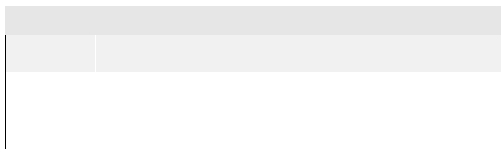 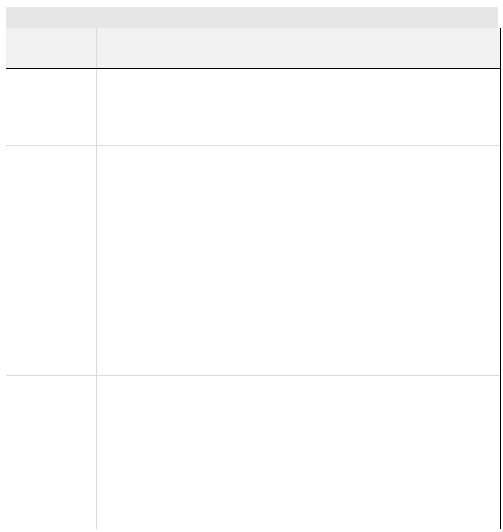 Quadro riepilogativo della documentazione allegata SCIA UNICA DOCUMENTAZIONE, SEGNALAZIONI O COMUNICAZIONI PRESENTATE IN ALLEGATO ALLA SCIA (da presentare anche in caso di SCIA CONDIZIONATA) Allegato	Denominazione	Casi in cui è previsto	Procura/delegaNel caso di procura/delega a 
presentare la segnalazione Nel caso in cui la segnalazione non 	Copia del documento di identità del/i titolare/i	sia sottoscritta in forma digitale e inassenza di procuraDichiarazioni sul possesso dei requisiti da parte degli altri soci (Allegato A) + copia del documento di identitàDichiarazioni sul possesso dei requisiti da parte del 
preposto (Allegato B) + copia del documento di identitàSempre, in presenza di soggetti 
(es. soci) diversi dal dichiaranteSempre, in presenza di un preposto 	Notifica sanitaria, ex Reg.CE 852/2004	Sempre obbligatoriaComunicazione, che vale quale denuncia ai sensi del D.Lgs. n. 504/1995, per la vendita di alcoliciNel caso di vendita di alcolici ALTRI ALLEGATI (attestazioni relative al versamento di oneri, diritti, etc. e dell’imposta di bollo) Allegato	Denominazione	Casi in cui è previstoNella misura e con le modalità 	Attestazione del versamento di oneri, di diritti, ecc.(*)	indicate sul sitodell’amministrazione ALLEGATO A DICHIARAZIONE SUL POSSESSO DEI REQUISITI DA PARTE DEGLI ALTRI SOCI Cognome ____________________ Nome __________________________________ C.F. |__|__|__|__|__|__|__|__|__|__|__|__|__|__|__|__| Data di nascita|__|__|/|__|__|/|__|__|__|__| Cittadinanza _______________________ Sesso: M |__| F |__| Luogo di nascita: Stato ___________________ Provincia _________ Comune ________________ 
Residenza: Provincia ____________ Comune __________________________________________ 
Via, Piazza, ecc._____________________________________ N. _____ C.A.P. _______________ Il sottoscritto/a, in qualità di SOCIO/A della |__| Società _____________________________________________________________________ Consapevole delle sanzioni penali previste dalla legge per le false dichiarazioni e attestazioni (art. 76 del DPR n. 445 del 2000 e Codice penale e art. 19, comma 6, della L. n. 241 del 1990), sotto la propria responsabilità, dichiara   di essere in possesso dei requisiti di onorabilità previsti dalla legge e di non trovarsi nelle condizioni previste dalla legge 
	(artt. 11, 92 e 131 del TULPS, Regio Decreto 18/06/1931, n. 773);   che non sussistono nei propri confronti le cause di divieto, di decadenza o di sospensione previste dalla legge (art. 67 del 
	D.Lgs. 06/09/2011, n. 159, “Effetti delle misure di prevenzione previste dal Codice delle leggi antimafia e delle misure di 
	prevenzione, nonché nuove disposizioni in materia di documentazione antimafia”). Attenzione: qualora dai controlli successivi il contenuto delle dichiarazioni risulti non corrispondente al vero, oltre alle sanzioni penali, è prevista la decadenza dai benefici ottenuti sulla base delle dichiarazioni stesse (art. 75 del DPR 445 del 2000). Data____________________ 	Firma_________________________________________________ INFORMATIVA SULLA PRIVACY (ART. 13 del d.lgs. n. 196/2003) Il D.Lgs. n. 196 del 30 giugno 2003 (“Codice in materia di protezione dei dati personali”) tutela le persone e gli altri soggetti rispetto 
al trattamento dei dati personali. Pertanto, come previsto dall’art. 13 del Codice, si forniscono le seguenti informazioni: 
Finalità del trattamento. I dati personali saranno utilizzati dagli uffici nell’ambito del procedimento per il quale la dichiarazione 
viene resa. Modalità del trattamento. I dati saranno trattati dagli incaricati sia con strumenti cartacei sia con strumenti informatici a disposizione degli uffici. Ambito di comunicazione. I dati potranno essere comunicati a terzi nei casi previsti della Legge 7 agosto 1990, n. 241 (“Nuove norme in materia di procedimento amministrativo e di diritto di accesso ai documenti amministrativi”) ove applicabile, e in caso di controlli sulla veridicità delle dichiarazioni (art. 71 del D.P.R. 28 dicembre 2000 n. 445 (“Testo unico delle disposizioni legislative e regolamentari in materia di documentazione amministrativa”). Diritti. L’interessato può in ogni momento esercitare i diritti di accesso, di rettifica, di aggiornamento e di integrazione dei dati come previsto dall’art. 7 del d.lgs. n. 196/2003. Per esercitare tali diritti tutte le richieste devono essere rivolte al SUAP. 
Titolare del trattamento: SUAP di _____________________ Il/la sottoscritto/a dichiara di aver letto l’informativa sul trattamento dei dati personali. Data____________________ 	Firma____________________________________________________ 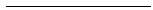 ALLEGATO B DICHIARAZIONE SUL POSSESSO DEI REQUISITI DA PARTE DEL PREPOSTO Cognome ____________________ Nome __________________________________ C.F. |__|__|__|__|__|__|__|__|__|__|__|__|__|__|__|__| Data di nascita|__|__|/|__|__|/|__|__|__|__| Cittadinanza _______________________ Sesso: M |__| F |__| Luogo di nascita: Stato ___________________ Provincia _________ Comune ________________ 
Residenza: Provincia ____________ Comune __________________________________________ 
Via, Piazza, ecc._____________________________________ N. _____ C.A.P. _______________ Il/la sottoscritto/a, in qualità di PREPOSTO/A della |__| Ditta individuale _______________________________in data _____________ 
|__| Società _____________________________________  in data _____________ Consapevole delle sanzioni penali previste dalla legge per le false dichiarazioni e attestazioni (art. 76 del DPR n. 445 del 2000 e Codice penale e art. 19, comma 6, della L. n. 241 del 1990), sotto la propria responsabilità, dichiara   di essere in possesso dei requisiti di onorabilità previsti dalla legge e di non trovarsi nelle condizioni previste dalla legge 
	(artt. 11, 92 e 131 del TULPS, Regio Decreto 18/06/1931, n. 773);   che non sussistono nei propri confronti le cause di divieto, di decadenza o di sospensione previste dalla legge (art. 67 del 
	D.Lgs. 06/09/2011, n. 159, “Effetti delle misure di prevenzione previste dal Codice delle leggi antimafia e delle misure di 
	prevenzione, nonché nuove disposizioni in materia di documentazione antimafia”). nonché |__| di essere in possesso di uno dei requisiti professionali previsti dalla legge per l’esercizio dell’attività (art. 71, comma 6 del d.Lgs. 26/03/2010, n. 59 e specifiche disposizioni regionali di settore) e indicati di seguito:  di aver frequentato con esito positivo un corso professionale per il commercio, la preparazione o la somministrazione degli alimenti, istituito o riconosciuto dalle Regioni o dalle Province autonome di Trento e Bolzano o da equivalente Autorità competente in uno Stato membro della Unione Europea o dello Spazio Economico Europeo, riconosciuto dall’Autorità competente italiana7: 
presso l’Istituto ___________________________________________________________________ 
con sede in ______________________________________________________________________ 
oggetto corso ____________________________________________________________________ 
anno di conclusione _______________________________________________________________  di aver esercitato in proprio, per almeno due anni, anche non continuativi, nel quinquennio precedente, l’attività di impresa nel settore alimentare o nel settore della somministrazione di alimenti e bevande: tipo di attività _______________________________ dal _______________ al _________________ tipo di attività _______________________________ dal _______________ al _________________ tipo di attività _______________________________ dal _______________ al _________________ iscrizione Registro Imprese della Camera di Commercio (C.C.I.A.A.) di ____________________ n. R.E.A. _______________ o equivalente registro di uno Stato membro della Unione Europea o dello Spazio Economico Europeo (se presente): Registro di_______________, estremi registrazione n. _____________  di aver prestato la propria opera, per almeno due anni, anche non continuativi, nel quinquennio precedente, presso imprese operanti nel settore alimentare o nel settore della somministrazione di alimenti e bevande, in qualità di dipendente qualificato, addetto alla vendita o all’amministrazione o alla preparazione di alimenti, o in qualità di socio lavoratore o in altre posizioni equivalenti, o, se trattasi di coniuge, parente o affine (parente del coniuge), entro il terzo grado, dell’imprenditore, in qualità di coadiutore familiare, comprovata dalla iscrizione all’Istituto nazionale per la previdenza sociale nome impresa ________________________________________________ sede impresa _________________________________________________________ |__| quale dipendente qualificato, regolarmente iscritto all’INPS, dal ___________ al ____________ 
|__| quale coadiutore familiare, regolarmente iscritto all’INPS, dal _____________ al ____________ 7 Le Autorità competenti al riconoscimento sono individuate dall’art. 5 del D.Lgs. n. 206/2007. 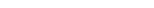 |__| quale socio lavoratore, regolarmente iscritto all’INPS, dal ________________ al ____________ |__|   altre   posizioni   equivalenti 	________________________________________,   regolarmente   iscritto   all’INPS,   dal ________________ al ________________  di essere in possesso di un diploma di scuola secondaria superiore o di laurea, anche triennale, o di altra scuola ad indirizzo 
professionale, almeno triennale, purché nel corso di studi siano previste materie attinenti al commercio, alla preparazione o alla 
somministrazione degli alimenti o di avere ottenuto la dichiarazione di corrispondenza da parte del Ministero dell’Istruzione, 
Università e Ricerca: Scuola/Istituto/Ateneo _____________________________________________________ anno	di	conclusione	____________________________________ materie attinenti___________________________________________________  di avere conseguito la qualificazione professionale all'estero o di aver esercitato l’attività in questione in un altro Stato Membro della Unione Europea o dello Spazio Economico Europeo (art. 30 del decreto legislativo 9 novembre 2007, n. 206)  e di avere ottenuto il riconoscimento dall’Autorità competente italiana con decreto n°_________in data ___________  di essere in possesso del requisito della pratica professionale in quanto8: |__| è stato iscritto al REC (Registro Esercenti il Commercio) per le tabelle rientranti nel settore alimentare e per l’attività di 
somministrazione  di  alimenti  e  bevande,  nell’anno_______________  presso  la  Camera  di  Commercio (C.C.I.A.A.)  di ____________________________ |__| ha superato l’esame di idoneità a seguito della frequenza del corso abilitante per l’iscrizione al REC (anche senza la 
successiva iscrizione in tale registro), nell’anno_____________________ presso  ______________________________ 
|__| ha superato l’esame di idoneità a seguito della frequenza del corso abilitante per l’iscrizione alla sezione speciale imprese 
turistiche   del   REC (anche   senza   la   successiva   iscrizione   in   tale   registro),   nell’anno_______________   presso __________________________________________ Attenzione: qualora dai controlli successivi il contenuto delle dichiarazioni risulti non corrispondente al vero, oltre alle sanzioni penali, è prevista la decadenza dai benefici ottenuti sulla base delle dichiarazioni stesse (art. 75 del DPR 445 del 2000). Data____________________ 	Firma_________________________________________________ INFORMATIVA SULLA PRIVACY (ART. 13 del d.lgs. n. 196/2003) Il D.Lgs. n. 196 del 30 giugno 2003 (“Codice in materia di protezione dei dati personali”) tutela le persone e gli altri soggetti rispetto 
al trattamento dei dati personali. Pertanto, come previsto dall’art. 13 del Codice, si forniscono le seguenti informazioni: 
Finalità del trattamento. I dati personali saranno utilizzati dagli uffici nell’ambito del procedimento per il quale la dichiarazione 
viene resa. Modalità del trattamento. I dati saranno trattati dagli incaricati sia con strumenti cartacei sia con strumenti informatici a disposizione degli uffici. Ambito di comunicazione. I dati potranno essere comunicati a terzi nei casi previsti della Legge 7 agosto 1990, n. 241 (“Nuove norme in materia di procedimento amministrativo e di diritto di accesso ai documenti amministrativi”) ove applicabile, e in caso di controlli sulla veridicità delle dichiarazioni (art. 71 del D.P.R. 28 dicembre 2000 n. 445 (“Testo unico delle disposizioni legislative e regolamentari in materia di documentazione amministrativa”). Diritti. L’interessato può in ogni momento esercitare i diritti di accesso, di rettifica, di aggiornamento e di integrazione dei dati come previsto dall’art. 7 del d.lgs. n. 196/2003. Per esercitare tali diritti tutte le richieste devono essere rivolte al SUAP. 
Titolare del trattamento: SUAP di _____________________ Il/la sottoscritto/a dichiara di aver letto l’informativa sul trattamento dei dati personali. Data____________________ 	Firma____________________________________________________ 8 Il Ministero per lo Sviluppo Economico, con la circolare n. 3656/c del 12/09/2012, al punto 2.1.8, ha confermato che le condizioni indicate possono essere considerate requisito valido per l’avvio dell’attività di vendita del settore alimentare e di somministrazione di alimenti e bevande. 